Name ________________________Class __________________Date ____________Giver week 6 bell workTuesday: Match the vocab word with the correct definition___ 1. permeated 		A. requiring serious thought___ 2. surged 			B. spread or flowed throughout___ 3. dejected 			C. depressed___ 4. gravely 			D. miserable___ 5. wretched 		E. increased suddenlyWednesday: Replace the bold word in the sentence with the correct vocab wordThe raging water suddenly increased when the firefighter opened up the fire hydrantThe baseball player walked away sadly after he struck out.The smell of dinner cooking flowed throughout the house.He thought seriously about the life changing decision requiring a move.This awful weather is beginning to drive me crazy!Thursday: Use your book to complete this crossword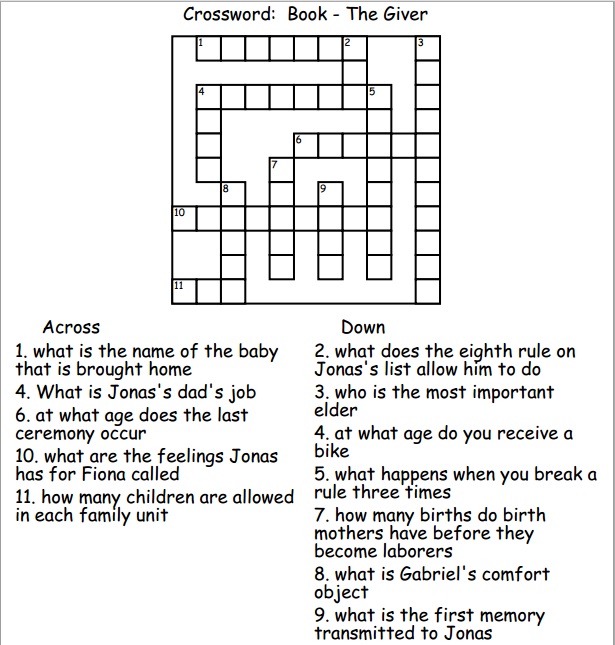 